CAMPANIA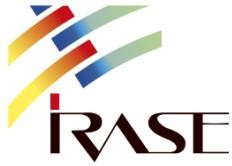 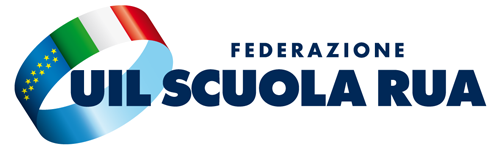 Nazionale – Ente qualificatoper la formazione del personale scolasticoDecreto MIUR 1 dicembre 2016Direttiva 170/2016Ai Dirigenti Scolastici della provincia di SalernoAlla RSU/TAS UIL SCUOLA RUAOGGETTO: INCONTRO DI FORMAZIONE DELLE RSU/TAS UIL SCUOLA RUA – 14 novembre 2018Questa Organizzazione Sindacale ha organizzato per il giorno 14 novembre 2018 dalle ore 10.00 alle ore 15.00 presso il Grand Hotel di Salerno, Lungomare Clemente Tafuri, 1, un incontro di formazione rivolto alle RSU/TAS della UIL SCUOLA RUA.Si chiede, pertanto, di darne diretta comunicazione alla RSU/TAS UIL SCUOLA RUA in servizio presso le Istituzioni scolastiche della provincia di Salerno, unitamente alla documentazione allegata, al fine di favorirne la partecipazione.L’iniziativa è organizzata in collaborazione con l’Ente di formazione I.R.A.S.E. e pertanto Il personale che parteciperà potrà fruire del permesso retribuito per la formazione e aggiornamento, ai sensi dell’art. 64-67 del CCNL  2006/09Sarà rilasciato attestato di partecipazione.Nel ringraziare per la cortese collaborazione si inviano distinti saluti.Salerno 29.10.2018Il Responsabile Territoriale UIL Scuola RUAArea SalernoDa inviare a cura della scuola entro il 9/11/2018 all’indirizzosalerno@uilscuola.itMODULO DI ADESIONE Prot. ________ 	 	 	 	 	 	 	Data _______________       Spett.  UIL Scuola RUA	 	 	      	 	 	 	 	          SALERNO Oggetto: Adesione incontro di formazione “IL NUOVO SISTEMA DELLE RELAZIONI SINDACALI E LA CONTRATTAZIONE DI ISTITUTO”14 novembre 2018 ore 10.00/15.00Si comunica l’adesione all’incontro in oggetto, presso il Grand Hotel Salerno, del seguente personale:  	Distinti saluti. 	 	 	 Il Dirigente Scolastico  DA CONSEGNARE IN SEGRETERIA A CURA DELL’INTERESSATO/A  									Al Dirigente Scolastico  ____________________Oggetto : Incontro di Formazione UIL Scuola RUA SalernoIl/ La sottoscritto/a _________________________________________________chiedeai sensi dell’art. 64-67 del CCNL  2006/09 di partecipare all’incontro di formazione  organizzato dalla Uil Scuola RUA Area di  Salerno in collaborazione con l’ I.R.A.S.E. (Ente per la formazione riconosciuto con Decreto MIUR 23.05.0.2 e 05.07.05 prot. n. 1222 D.M. 177/00 – Direttiva Ministeriale n. 90/03)  per  il giorno 14 novembre 2018  dalle ore 10.00/15.00A tal fine comunica la fruizione di n. ____ ore di:   permesso sindacale dal monte ore RSU    permesso per la formazione/aggiornamento Verrà prodotto attestato di partecipazione.In fede                                                                                   	____________________								Visto si autorizza____________________				N. Cognome Nome Qualifica 1 2 3 